Why Do I Get a “File Name Not Valid” Error?If you use invalid characters in the name of a file, you receive an error message.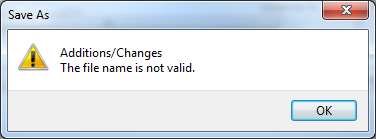 File names cannot contain these special characters:Tilde 			~ Number sign 		# Percent 		% Ampersand 		& Asterisk 		*Braces 			{}Backslash 		\ Colon 			:Angle brackets 		< >Question mark 		? Slash 			/ Pipe 			| Quotation mark 	"